竞价文件采购方式：线上竞价项目名称：广东省肇庆监狱2024年电视机等教育设备维修服务项目广东省肇庆监狱云采链（广州）信息科技有限公司二〇二四年三月第一章 竞价须知本项目通过云采链线上采购一体化平台（www.choicelink.cn）进行竞价，参与竞价的供应商必须登录平台进行注册，注册成功后方可参与项目竞价。语言要求供应商提交的响应文件以及供应商与采购人或平台就有关项目的所有来往函电均应使用中文书写。供应商提交的文件或资料可以用另一种语言，但相应内容应附有中文翻译本，由翻译机构盖章或者翻译人员签名。两种语言不一致时以中文翻译本为准。在云采链平台参与项目竞价后放弃成交资格超过三次（含三次）的供应商连同该供应商同一法人名下所有公司将被列入平台黑名单，永久不得参与平台的项目竞价。竞价须知竞价说明参与竞价的供应商应承担所有与准备和参加竞价有关的费用，不论竞价的结果如何，采购人和代理机构均无义务和责任承担这些费用。参与竞价的供应商必须按竞价附件的格式填写，不得随意增加或删除表格内容。除单价、金额或项目要求填写的内容外，不得擅自改动竞价附件内容，否则将有可能影响成交结果，不推荐为成交候选人。参与竞价的供应商需对采购需求书的所有条款进行整体响应，采购需求书条款若有一条负偏离或不响应，不推荐为成交候选人。若成交供应商自身原因无法完成本项目，则采购人有权利保留追究责任。成交供应商因自身原因被取消成交资格，采购人可重新启动采购或按竞价公告规定顺延推选符合要求的供应商作为成交供应商。若本项目竞价采购失败，采购人将重新采购，届时采购人有权根据项目具体情况，决定重新采购项目的采购方式。成交供应商若无正当理由恶意放弃成交资格，采购人有权将拒绝其参加本项目重新组织的竞价采购活动。如采购人或代理机构在审核或复核参与竞价的供应商所提交的竞价资料时，供应商须无条件配合；期间若发现存在弄虚作假或相关的失信记录或违反国家法律法规等相关的不良情形，采购人可取消其成交资格并保留追究责任的权力。参与竞价的供应商向我司咨询的有关项目事项，一切以竞价文件规定和竞价公告规定以及本公司的书面答复为准，其他一切形式均为个人意见，不代表本公司的意见。参与竞价的供应商应认真阅读、并充分理解竞价文件的全部内容（包括所有的补充、修改内容重要事项、格式、条款、服务要求和技术规范、参数及要求等）。供应商没有按照竞价文件要求提交全部资料，或者参与竞价所上传的文件没有对竞价文件在各方面都作出实质性响应是供应商的风险，有可能导致其竞价被拒绝，或被认定为无效竞价。采购人有权拒绝接受任何不合格的货物或服务，由此产生的费用及相关后果均由成交供应商自行承担。供应商认为竞价结果损害其权益的，应按照云采链平台相关指引在规定的时间内向采购人或代理机构提交书面质疑，不提交的视为无异议，逾期提交将不予受理。本竞价公告和竞价文件的解释权归“云采链线上采购一体化平台”所有。竞价文件的澄清或修改采购人或者采购代理机构可以对已发出的竞价文件进行必要的澄清或者修改。澄清或者修改的内容将在云采链平台上发布澄清（更正/变更）公告。无论澄清或者修改的内容是否影响竞价，平台将以短信形式通知所有的报名供应商；报名供应商应按要求履行相应的义务；如报名截止时间少于一个工作日的，采购人或者采购代理机构应当相应顺延报名的截止时间。采购人或者采购代理机构发出的澄清或修改（更正/变更）的内容为竞价文件的组成部分，并对供应商具有约束力。报名要求（参与竞价的供应商资质要求: 报名时需要提供以下盖章资料，并对上传的报名文件资料承担责任）提供在中华人民共和国境内注册的法人或其他组织的营业执照或事业单位法人证书或社会团体法人登记证书复印件，如响应供应商为自然人的提供自然人身份证明复印件；如国家另有规定的，则从其规定（分公司参与竞价，须取得具有法人资格的总公司（总所）出具给分公司的授权书，并提供总公司（总所）和分公司的营业执照（执业许可证）复印件。已由总公司（总所）授权的，总公司（总所）取得的相关资质证书对分公司有效，法律法规或者行业另有规定的除外）；报名供应商须是：具有良好的商业信誉和健全的财务会计制度；有依法缴纳税收和社会保障资金的良好记录；具有履行合同所必需的设备和专业技术能力；参加采购活动前3年内在经营活动中没有重大违法记录的书面声明；具备法律、行政法规规定的其他条件；法定代表人或单位负责人与所参投的本项目其他供应商的法定代表人或单位负责人不为同一人且与其他供应商之间不存在直接控股、管理关系；本项目不接受转包分包且不接受联合体参与竞价（提供《供应商资格声明函》，格式见附件）；供应商完全响应本项目采购需求的条款、内容及要求的，提供采购需求书响应声明函即可，格式详见附件。报价要求（报价时需要提供以下盖章资料，并对上传的竞价文件资料承担责任）通过报名供应商应根据本公告要求，在规定的竞价时间内对采购项目进行报价，同时按本公告要求完整、真实、准确地填写并上传相应报价附件（上传报价表）。公告中的报价次数指报价期间供应商可进行的最多报价次数。如报价次数为2次，指供应商最多可进行2次报价。如供应商只进行1次报价，则以此次报价为准；如供应商因报价有误或其他原因需重新进行第2次报价，则以第2次报价为准，以此类推。确定成交候选人本项目以下浮率形式进行报价，如项目存在最高限价或单价最高限价，成交总金额（单价）=最高限价（单价最高限价）×（1-下浮率）。报价时间截止后，系统按下浮率由高到低顺序排列，下浮率最高的为第一成交候选人，报下浮率相同的，按报价时间在前的为第一成交候选人；报下浮率次高的为第二成交候选人，以此类推。（示例：如A项目采购一批饮用水，以实际供应量进行结算，该项目以下浮率形式报价，饮用水预算单价为20元/桶，某供应商报下浮率为10%，则成交单价=20元/桶*（1-10%）=18元/桶）。无效报价下浮率报价没有大于或等于100%，也没有为负数，且是固定唯一值的，否则为无效报价。参与竞价的供应商报价超过最高限价或低于最低限价或超过项目对应产品单项最高限价的视为无效报价。参与竞价的供应商须提供本项目要求的资质文件，如果不按公告规定或竞价文件要求等相关规定提供符合要求的资质文件，将被视为无效报价。参与竞价的供应商须对本项目采购内容进行整体报价，任何只对其中一部分内容进行的报价都被视为无效报价。报价表以及有报价供应商落款的报价文件必须加盖报价供应商公章，否则视为无效报价。大写金额和小写金额不一致的，以大写金额为准；单价金额小数点或者百分比有明显错位的，以报价表的总价为准，并修改单价；总价金额与按单价汇总金额不一致的，以单价金额计算结果为准；不接受总价优惠折扣形式的报价，供应商应将对项目的优惠直接在清单报价中体现出来。如果供应商不接受对其错误的更正，其报价将被视为无效报价。按有关法律、法规、规章属于报价无效的。有下列情形之一的，视为串通竞价，其报价无效：存在单位负责人为同一人或存在控股、管理关系的不同单位参与同一竞价项目；不同供应商的响应文件由同一单位或者个人编制；不同供应商委托同一单位或者个人办理竞价事宜；不同供应商使用同一IP地址参与竞价；不同供应商的响应文件载明的项目管理成员或者联系人员为同一人；不同供应商的响应文件异常一致或者报价呈规律性差异；不同供应商的响应文件相互混淆；不同供应商的平台使用费从同一单位或者个人的账户转出。竞价活动失败出现下列情况的，本项目竞价活动失败：有效报名供应商不足3家；有效报价供应商不足3家。2.出现影响采购公正的违法、违规行为的。3.因重大变故，采购任务取消的。使用费1.成交供应商须向平台服务商云采链线上采购一体化平台缴纳平台使用费，金额为预算金额的1.5%（四舍五入取整数）。2.成交供应商无正当理由放弃成交资格的必须按竞价公告等相关规定缴纳相应的平台使用费。3.如确实因不可抗力放弃成交资格的，应在不可抗力发生后三个工作日内予以通知采购代理机构并提供相关的证明；如逾期，采购代理机构不予退还平台使用费。联系方式1、采购人联系人及联系方式：
广东省肇庆监狱业务咨询部门电话 0758-3173863。
2、纪检监督部门：
广东省肇庆监狱纪检监督部门电话0758—3173809。3、扫码关注微信公众号“云采链互联服务平台”，即可在线咨询相关事项。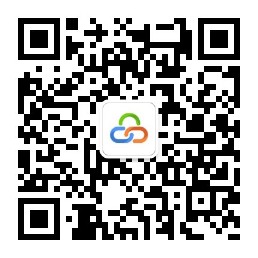 第二章 采购需求书说明：响应供应商须对本项目进行整体响应，任何只对其中一部分进行的响应都被视为无效响应。 项目一览表项目总述本项目采购预算为48000元，合同期限是自合同签订之日起1年或采购人累计采购量达到合同金额后合同期限结束，以先到者为准。报价人必须对项目内的所有内容进行报价，不允许只对其中部分内容进行报价。供应商须具备承接本项目的能力。项目清单合同金额合同预算总价：人民币肆万捌仟元整（¥48000）本项目实行固定单价包干，合同单价应包括货款、材料费、运费、装卸费、安装费、验收、税费、保险费、质保期服务及其他完成本项目所需的各项费用，项目实施后成交供应商不得另行收取其他任何费用。交货地点交货地点：广东省肇庆监狱。供货及验收成交供应商所供货物应与技术指标要求相同，并应为原装的、全新的、符合有关质量标准的产品。所有材料均应要求符合国家标准。成交供应商交货后，采购人组成验收小组按规格与用料要求进行验收。保险货物到达交货地点之前的所有保险费用和派往采购人进行服务人员的人身险和其他有关险种，以及有关费用由成交供应商负责。质保期及售后服务质保期：在产品标注质保期内，成交供应商对所供货物实行包修、包换。付款	合同货款按下列步骤分期支付：成交供应商所提供的维修服务完成且验收合格后，由双方在维修确认单上确认，在季度【最后一工作日】进行结算，成交供应商提供维修确认单及发票，采购人在收到发票后15个工作日内以银行转账方式进行支付。如采购人对成交供应商提交的维修确认单存在异议，应在收到确认单后【5】日内告知成交供应商，双方应尽快重新进行确认。异议期间，采购人有权终止款项支付且不构成违约。采购人仅负责在上述规定时间内完成申报手续，实际付款到账时间及金额以支付单位支付时间及金额为准。采购人不承担逾期付款违约责任，并且此情况不能成为供货商逾期竣工的理由。2. 签订合同后10个工作日内，成交供应商缴纳采购预算金额5%作为履约保证金，通过银行汇款至广东省肇庆监狱银行账户。在合同期限内按要求履行完毕，采购人收到申请后15个工作日内一次性无息退还履约保证金。3. 付款方式：采用银行转账、银行汇付（含电汇）等方式。异议索赔成交供应商对于所提供的货物与合同要求不符负有责任。成交供应商同意采购人拒收货物，成交供应商负担由此发生的一切损失和费用。包括银行利息、运输和保险费、检验费、仓储和装卸费等必要的费用。对有缺陷的零件、部件和设备，成交供应商同意免费更换，以达到合同规定的规格、质量和性能，成交供应商承担一切费用和风险并负担采购人遭受的一切损失。同时成交供应商相应顺延被更换货物的质保期。如果在采购人发出索赔通知后 5 天内，成交供应商未作答复，上述索赔应视为已被成交供应商接受。如成交供应商未能在收到索赔通知后 5 天内或征得采购人同意的延长期内，按照采购人选择的方法解决索赔事宜，采购人将有权从货款或从成交供应商开具的履约保证金中扣回索赔金额，同时保留进一步要求索赔的权力。如成交供应商被扣除履约保证金，成交供应商应在扣除后3天不足。不可抗力由于不可预见、不可避免、不可克服等不可抗力的原因，一方不能履行合同义务的，应当在不可抗力发生之日起 10 天内以书面形式通知对方，证明不可抗力事件的存在。不可抗力事件发生后，采购人和成交供应商应当积极寻求以合理的方式履行本项目合同。如不可抗力无法消除，致使合同目的无法实现的，双方均有权解除合同，且均不互相索赔。争议解决方式因货物的质量问题而发生的争议，由广东省或肇庆质检部门进行质量鉴定。经检验，质量符合标准的，鉴定费用由采购人承担；质量不符合标准的，鉴定费用由成交供应商承担，并且成交供应商负责重新提供符合合同要求的货物给采购人，由此造成延期供货的，成交供应商承担延期供货的违约责任。本项目合同发生争议，由双方协商或由政府采购监督管理部门调解解决，协商或调解不成时向有管辖权的人民法院提起诉讼。（本项目合同的诉讼管辖地为肇庆有管辖权的法院）（在诉讼期间，除有争议部分的事项外，合同其他部分仍应继续履行）。第三章 报价附件报 价 表注：供应商必须按报价表的格式填写，不得增加或删除表格内容。除单价、金额或项目要求填写的内容外，不得擅自改动报价表内容，否则将有可能影响成交结果，不推荐为成交候选人；所有价格均系用人民币表示，单位为元，均为含税价；平台上报价与报价表合计不一致的，以报价表合计（经价格核准后的价格）为准。下浮率报价没有大于或等于100%，也没有为负数，且是固定唯一值的，否则为无效报价；下浮率高的为成交供应商。供应商所报下浮率为成交下浮率，即：合同物品单价=最高单价限价*（1-下浮率）；在本项目合同服务履行期间，该下浮率不作另行调整；下浮率的报价均应包含国家规定的税费。本项目不接受有选择性的报价，只允许报一个下浮率，且所报的下浮率应当适用于该类别所有产品单品。供应商名称（单位盖公章）：日期：采购需求书响应声明函致：广东省肇庆监狱、云采链（广州）信息科技有限公司关于贵单位、贵司发布广东省肇庆监狱2024年电视机等教育设备维修服务项目的竞价公告，本公司（企业）愿意参加竞价活动，并作出如下声明：本公司（企业）承诺在报名时已对于采购需求书中的各项条款、内容及要求给予充分考虑，明确承诺对于本项目的采购需求中的各项条款、内容及要求均为完全响应，不存在任意一条负偏离或不响应的情况。本公司（企业）清楚，若对于采购需求书各项条款存在任意一条负偏离或不响应的情况，不被推荐为成交候选人的要求。本公司（企业）承诺在本次采购活动中，如有违法、违规、弄虚作假行为，所造成的损失、不良后果及法律责任，一律由我公司（企业）承担。备注：本声明函必须提供且内容不得擅自删改，否则视为响应无效。本声明函如有虚假或与事实不符的，作无效报价处理。供应商名称（单位盖公章）：日期：供应商资格声明函致：广东省肇庆监狱、云采链（广州）信息科技有限公司：关于贵单位、贵司发布广东省肇庆监狱2024年电视机等教育设备维修服务项目的竞价公告，本公司（企业）愿意参加竞价活动，并作出如下声明：一、本公司（企业）具备：（一）具有独立承担民事责任的能力；（二）具有良好的商业信誉和健全的财务会计制度；（三）具有履行合同所必需的设备和专业技术能力；（四）有依法缴纳税收和社会保障资金的良好记录；（五）本单位（如前三年内有名称变更的，含变更前名称）参加采购活动前三年内，在经营活动中没有重大违法记录（重大违法记录是指因违法经营受到刑事处罚或责令停产停业、吊销许可证或者执照、较大数额罚款等行政处罚）；（六）法律、行政法规规定的其他条件。二、本公司（企业）的法定代表人或单位负责人与所参投的本项目其他供应商的法定代表人或单位负责人不为同一人且与其他供应商之间不存在直接控股、管理关系。三、本公司（企业）在本项目中不转包分包且不联合竞价。本公司（企业）承诺在本次采购活动中，如有违法、违规、弄虚作假行为，所造成的损失、不良后果及法律责任，一律由我公司（企业）承担。特此声明！备注：本声明函必须提供且内容不得擅自删改，否则视为响应无效。本声明函如有虚假或与事实不符的，作无效报价处理。供应商名称（单位盖公章）：日期：采购内容数量合同期限预算金额广东省肇庆监狱2024年电视机等教育设备维修服务项目1批自合同签订之日起1年或采购人累计采购量达到合同金额后合同期限结束，以先到者为准人民币48000元序号项目内容项目内容尺寸最高限价（元/次）1电源线电源线21-41寸1871电源线电源线42-54寸1871电源线电源线55-69寸1871电源线电源线70-100寸1872主板主板21-41寸7212主板主板42-54寸7812主板主板55-69寸8802主板主板70-100寸9903屏线屏线21-41寸4023屏线屏线42-54寸4243屏线屏线55-69寸6163屏线屏线70-100寸7154线路开关线路开关21-41寸3034线路开关线路开关42-54寸3144线路开关线路开关55-69寸3304线路开关线路开关70-100寸4405喇叭组件喇叭组件21-41寸5285喇叭组件喇叭组件42-54寸5565喇叭组件喇叭组件55-69寸6165喇叭组件喇叭组件70-100寸7156逻辑板逻辑板21-41寸5506逻辑板逻辑板42-54寸5946逻辑板逻辑板55-69寸6826逻辑板逻辑板70-100寸8477恒流板恒流板21-41寸5397恒流板恒流板42-54寸5067恒流板恒流板55-69寸6827恒流板恒流板70-100寸9688信号线信号线21-41寸2158信号线信号线42-54寸2158信号线信号线55-69寸2208信号线信号线70-100寸2159维修电感器.集成电路维修电感器.集成电路21-41寸3149维修电感器.集成电路维修电感器.集成电路42-54寸3809维修电感器.集成电路维修电感器.集成电路55-69寸5679维修电感器.集成电路维修电感器.集成电路70-100寸80310更换显示屏更换显示屏21-41寸105610更换显示屏更换显示屏42-54寸139210更换显示屏更换显示屏55-69寸187010更换显示屏更换显示屏70-100寸220011显示屏维修（压屏）显示屏维修（压屏）21-41寸88011显示屏维修（压屏）显示屏维修（压屏）42-54寸112211显示屏维修（压屏）显示屏维修（压屏）55-69寸165011显示屏维修（压屏）显示屏维修（压屏）70-100寸220012电视机除尘处理电视机除尘处理21-41寸21512电视机除尘处理电视机除尘处理42-54寸24012电视机除尘处理电视机除尘处理55-69寸27012电视机除尘处理电视机除尘处理70-100寸31413检测调试检测调试21-41寸9913检测调试检测调试42-54寸10513检测调试检测调试55-69寸9913检测调试检测调试70-100寸9914电视拆机费电视拆机费21-41寸18714电视拆机费电视拆机费42-54寸21514电视拆机费电视拆机费55-69寸23714电视拆机费电视拆机费70-100寸31415电视安装费电视安装费21-41寸31415电视安装费电视安装费42-54寸34115电视安装费电视安装费55-69寸36315电视安装费电视安装费70-100寸38516电视挂墙支架电视挂墙支架21-41寸12716电视挂墙支架电视挂墙支架42-54寸14916电视挂墙支架电视挂墙支架55-69寸17616电视挂墙支架电视挂墙支架70-100寸22617网络分支器网络分支器21-41寸49317网络分支器网络分支器42-54寸49017网络分支器网络分支器55-69寸49517网络分支器网络分支器70-100寸49018机顶盒维修/更换机顶盒维修/更换21-41寸59418机顶盒维修/更换机顶盒维修/更换42-54寸60518机顶盒维修/更换机顶盒维修/更换55-69寸60518机顶盒维修/更换机顶盒维修/更换70-100寸60519更换集成模块更换集成模块21-41寸35219更换集成模块更换集成模块42-54寸41819更换集成模块更换集成模块55-69寸47919更换集成模块更换集成模块70-100寸56720网络信号电路维修网络信号电路维修21-41寸35220网络信号电路维修网络信号电路维修42-54寸35220网络信号电路维修网络信号电路维修55-69寸35220网络信号电路维修网络信号电路维修70-100寸35421高压背光板（SSB）高压背光板（SSB）21-41寸60021高压背光板（SSB）高压背光板（SSB）42-54寸73221高压背光板（SSB）高压背光板（SSB）55-69寸85821高压背光板（SSB）高压背光板（SSB）70-100寸107822驱动板（Y/Z)板驱动板（Y/Z)板21-41寸59422驱动板（Y/Z)板驱动板（Y/Z)板42-54寸73222驱动板（Y/Z)板驱动板（Y/Z)板55-69寸85822驱动板（Y/Z)板驱动板（Y/Z)板70-100寸107823重刷数据重刷数据21-41寸40223重刷数据重刷数据42-54寸40223重刷数据重刷数据55-69寸40223重刷数据重刷数据70-100寸40224更换控制板更换控制板21-41寸35224更换控制板更换控制板42-54寸40224更换控制板更换控制板55-69寸42924更换控制板更换控制板70-100寸49025更换LED背光灯更换LED背光灯21-41寸42425更换LED背光灯更换LED背光灯42-54寸50125更换LED背光灯更换LED背光灯55-69寸53425更换LED背光灯更换LED背光灯70-100寸59426适配遥控器适配遥控器21-41寸9426适配遥控器适配遥控器42-54寸11026适配遥控器适配遥控器55-69寸11026适配遥控器适配遥控器70-100寸11027模式错乱调整模式错乱调整21-41寸22627模式错乱调整模式错乱调整42-54寸30327模式错乱调整模式错乱调整55-69寸30327模式错乱调整模式错乱调整70-100寸30328更换LED背光灯插口更换LED背光灯插口21-41寸46828更换LED背光灯插口更换LED背光灯插口42-54寸50628更换LED背光灯插口更换LED背光灯插口55-69寸52828更换LED背光灯插口更换LED背光灯插口70-100寸61629电视机搬运费（来回）每台电视机搬运费（来回）每台21-41寸16529电视机搬运费（来回）每台电视机搬运费（来回）每台42-54寸16529电视机搬运费（来回）每台电视机搬运费（来回）每台55-69寸18529电视机搬运费（来回）每台电视机搬运费（来回）每台70-100寸18530迷你卡拉OK点读触控屏迷你卡拉OK点读触控屏/2178/台31功效机维修+安装功效机维修+安装/836/台32兴戴式耳麦维修兴戴式耳麦维修/88/台33兴戴式耳麦、带话筒兴戴式耳麦、带话筒/352/台34迷你卡拉OK房换气扇（含安装）迷你卡拉OK房换气扇（含安装）/352/台35迷你卡拉OK房线路检修迷你卡拉OK房线路检修/352/台36迷你卡拉OK房电脑主机维修迷你卡拉OK房电脑主机维修/748/台备注：以上内容不分电视品牌、配件保修一年备注：以上内容不分电视品牌、配件保修一年备注：以上内容不分电视品牌、配件保修一年备注：以上内容不分电视品牌、配件保修一年备注：以上内容不分电视品牌、配件保修一年采购内容数量下浮率报价备注广东省肇庆监狱2024年电视机等教育设备维修服务项目1批____%